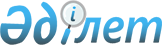 О внесении изменений в некоторые постановления акимата об утверждении регламентов оказания государственных услуг в сфере здравоохранения
					
			Утративший силу
			
			
		
					Постановление акимата Костанайской области от 26 ноября 2018 года № 515. Зарегистрировано Департаментом юстиции Костанайской области 7 декабря 2018 года № 8149. Утратило силу постановлением акимата Костанайской области от 20 января 2020 года № 16
      Сноска. Утратило силу постановлением акимата Костанайской области от 20.01.2020 № 16 (вводится в действие по истечении десяти календарных дней после дня его первого официального опубликования).
      В соответствии со статьей 16 Закона Республики Казахстан от 15 апреля 2013 года "О государственных услугах" акимат Костанайской области ПОСТАНОВЛЯЕТ:
      1. Внести изменения в некоторые постановления акимата Костанайской области об утверждении регламентов оказания государственных услуг в сфере здравоохранения согласно приложению к настоящему постановлению.
      2. Государственному учреждению "Управление здравоохранения акимата Костанайской области" в установленном законодательством Республики Казахстан порядке обеспечить:
      1) государственную регистрацию настоящего постановления в территориальном органе юстиции;
      2) в течение десяти календарных дней со дня государственной регистрации настоящего постановления направление его копии в бумажном и электронном виде на казахском и русском языках в Республиканское государственное предприятие на праве хозяйственного ведения "Республиканский центр правовой информации" для официального опубликования и включения в Эталонный контрольный банк нормативных правовых актов Республики Казахстан;
      3) размещение настоящего постановления на интернет-ресурсе акимата Костанайской области после его официального опубликования.
      3. Контроль за исполнением настоящего постановления возложить на курирующего заместителя акима Костанайской области.
      4. Настоящее постановление вводится в действие по истечении десяти календарных дней после дня его первого официального опубликования. Перечень некоторых постановлений акимата Костанайской области об утверждении регламентов оказания государственных услуг в сфере здравоохранения, в которые вносятся изменения
      1. В постановлении акимата Костанайской области от 21 сентября 2015 года № 396 "Об утверждении регламентов государственных услуг в области здравоохранения" (зарегистрировано в Реестре государственной регистрации нормативных правовых актов под № 5976, опубликовано 11 ноября 2015 года в информационно-правовой системе "Әділет"):
      в регламенте государственной услуги "Вызов врача на дом", утвержденном указанным постановлением:
      пункт 8 изложить в следующей редакции:
      "8. Государственная услуга через Филиал некоммерческого акционерного общества "Государственная корпорация "Правительство для граждан" по Костанайской области не оказывается.";
      в регламенте государственной услуги "Запись на прием к врачу", утвержденном указанным постановлением:
      пункт 8 изложить в следующей редакции:
      "8. Государственная услуга через Филиал некоммерческого акционерного общества "Государственная корпорация "Правительство для граждан" по Костанайской области не оказывается.";
      в регламенте государственной услуги "Прикрепление к медицинской организации, оказывающей первичную медико-санитарную помощь", утвержденном указанным постановлением:
      пункт 8 изложить в следующей редакции:
      "8. Государственная услуга через Филиал некоммерческого акционерного общества "Государственная корпорация "Правительство для граждан" по Костанайской области не оказывается.";
      в регламенте государственной услуги "Добровольное анонимное и обязательное конфиденциальное медицинское обследование на наличие ВИЧ-инфекции", утвержденном указанным постановлением:
      пункт 8 изложить в следующей редакции:
      "8. Государственная услуга через Филиал некоммерческого акционерного общества "Государственная корпорация "Правительство для граждан" по Костанайской области и веб-портал "электронного правительства" не оказывается.";
      в регламенте государственной услуги "Выдача справки с противотуберкулезной организации", утвержденном указанным постановлением:
      пункт 8 изложить в следующей редакции:
      "8. Государственная услуга через Филиал некоммерческого акционерного общества "Государственная корпорация "Правительство для граждан" по Костанайской области и веб-портал "электронного правительства" не оказывается.";
      в регламенте государственной услуги "Выдача справки с психоневрологической организации", утвержденном указанным постановлением:
      подпункт 1) пункта 1 изложить в следующей редакции:
      "1) Филиал некоммерческого акционерного общества "Государственная корпорация "Правительство для граждан" по Костанайской области (далее – Государственная корпорация);";
      в регламенте государственной услуги "Выдача справки с наркологической организации", утвержденном указанным постановлением:
      подпункт 1) пункта 1 изложить в следующей редакции:
      "1) Филиал некоммерческого акционерного общества "Государственная корпорация "Правительство для граждан" по Костанайской области (далее – Государственная корпорация);";
      в регламенте государственной услуги "Выдача выписки из медицинской карты стационарного больного", утвержденном указанным постановлением:
      пункт 8 изложить в следующей редакции:
      "8. Государственная услуга через Филиал некоммерческого акционерного общества "Государственная корпорация "Правительство для граждан" по Костанайской области и веб-портал "электронного правительства" не оказывается.";
      в регламенте государственной услуги "Выдача справки из медицинской организации, оказывающей первичную медико-санитарную помощь", утвержденном указанным постановлением:
      пункт 8 изложить в следующей редакции:
      "8. Государственная услуга через Филиал некоммерческого акционерного общества "Государственная корпорация "Правительство для граждан" по Костанайской области и веб-портал "электронного правительства" не оказывается.";
      в регламенте государственной услуги "Выдача листа о временной нетрудоспособности с медицинской организации, оказывающей первичную медико-санитарную помощь", утвержденном указанным постановлением:
      пункт 8 изложить в следующей редакции:
      "8. Государственная услуга через Филиал некоммерческого акционерного общества "Государственная корпорация "Правительство для граждан" по Костанайской области и веб-портал "электронного правительства" не оказывается.";
      в регламенте государственной услуги "Выдача справки о временной нетрудоспособности с медицинской организации, оказывающей первичную медико-санитарную помощь", утвержденном указанным постановлением:
      пункт 8 изложить в следующей редакции:
      "8. Государственная услуга через Филиал некоммерческого акционерного общества "Государственная корпорация "Правительство для граждан" по Костанайской области и веб-портал "электронного правительства" не оказывается.";
      в регламенте государственной услуги "Регистрация согласия или отзыва согласия на прижизненное добровольное пожертвование тканей (части ткани) и (или) органов (части органов) после смерти в целях трансплантации", утвержденном указанным постановлением:
      пункт 8 изложить в следующей редакции:
      "8. Государственная услуга через Филиал некоммерческого акционерного общества "Государственная корпорация "Правительство для граждан" по Костанайской области и веб-портал "электронного правительства" не оказывается.";
      в регламенте государственной услуги "Прохождение предварительных обязательных медицинских осмотров", утвержденном указанным постановлением:
      пункт 8 изложить в следующей редакции:
      "8. Государственная услуга через Филиал некоммерческого акционерного общества "Государственная корпорация "Правительство для граждан" по Костанайской области и веб-портал "электронного правительства" не оказывается.".
      2. В постановлении акимата Костанайской области от 14 октября 2015 года № 433 "Об утверждении регламента государственной услуги "Выдача документов о прохождении подготовки, повышении квалификации и переподготовке кадров отрасли здравоохранения" (зарегистрировано в Реестре государственной регистрации нормативных правовых актов под № 5979, опубликовано 13 ноября 2015 года в информационно-правовой системе "Әділет"):
      в регламенте государственной услуги "Выдача документов о прохождении подготовки, повышении квалификации и переподготовке кадров отрасли здравоохранения", утвержденном указанным постановлением:
      пункт 8 изложить в следующей редакции:
      "8. Государственная услуга через Филиал некоммерческого акционерного общества "Государственная корпорация "Правительство для граждан" по Костанайской области и веб-портал "электронного правительства" не оказывается.".
      3. В постановлении акимата Костанайской области от 28 октября 2015 года № 456 "Об утверждении регламентов государственных услуг в сфере медицинской деятельности" (зарегистрировано в Реестре государственной регистрации нормативных правовых актов под № 6023, опубликовано 8 декабря 2015 года в газете "Қостанай таңы"):
      в регламенте государственной услуги "Выдача лицензии на медицинскую деятельность", утвержденном указанным постановлением:
      подпункт 1) пункта 1 изложить в следующей редакции:
      "1) Филиал некоммерческого акционерного общества "Государственная корпорация "Правительство для граждан" по Костанайской области (далее – Государственная корпорация);";
      в регламенте государственной услуги "Определение соответствия (несоответствия) потенциального поставщика услуг гарантированного объема бесплатной медицинской помощи предъявляемым требованиям", утвержденном указанным постановлением:
      подпункт 2) пункта 1 изложить в следующей редакции:
      "2) Филиал некоммерческого акционерного общества "Государственная корпорация "Правительство для граждан" по Костанайской области (далее – Государственная корпорация).".
      4. Утратил силу постановлением акимата Костанайской области от 28.08.2019 № 373 (вводится в действие по истечении десяти календарных дней после дня его первого официального опубликования).


					© 2012. РГП на ПХВ «Институт законодательства и правовой информации Республики Казахстан» Министерства юстиции Республики Казахстан
				
      Аким области

А. Мухамбетов
Приложение
к постановлению акимата
от 26 ноября 2018 года
№ 515